03-290 Автокам-Рейнджер-2160 4х2 3-дверный рамный заднеприводный автомобиль с пластиковым кузовом, мест 4, вес: снаряженный 1.082 тн, полный 1.38 тн, УЗАМ-331.10 72 лс, 125 км/час, примерно 150 экз., г. Пермь, Менделеевск, Шуя 1991-95 г.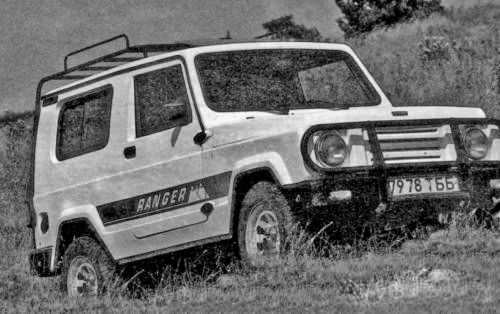 Автокам Рейнджер выпускался в Менделеевске (Татарстан), Шуе (Ивановская область) и в Перми, на велозаводе "Велта". Уважаемый Виктор Степанович Черномырдин, увидев однажды автомобиль «Автокам-Велта», спросил у своего окружения: «Это ещё что за у…ще»? Как всегда - очень метко, коротко и ясно. Хотя это далеко-далеко не самый уродливый плод «перестройки», «нового мЫшления» и веры в «светлый» Запад. Вспоминает И. В. Михайлович - заместитель генерального директора АО «Автокам Лтд» (1993-94): «Складывалось такое впечатление, что английские партнёры собирали детали со свалки, двигатели брали ремонтные и присылали нам. Скоро мы отказались от английской комплектации так как, началось воровство и обман. …Состоялся суд, Марвелс и Джениксон были осуждены на 2 и 3 года, а их соучастник – на год. Но деньги нам не вернули.» К словам В. С. Черномырдина добавлять что-либо особого смысла нет, но каталог есть каталог.Oldtimer weekly на zen.yandex.ru. Спасибо автору - легко читается и не нагружено излишними подробностями и деталями.Пластмассовый автомобиль «эпохи перемен». Автокам-2160. На заре 90-х этой машине пророчили большое будущее, о ней писала пресса, а знатоки японских автомобильных марок называли его русским «Сузуки-Самурай». Сейчас уже мало кто помнит об «Автокаме», и его появление в продаже на «авто ру» становится сенсационной новостью. История «Автокама» начинается в конце 1980-х, когда ветер перемен дул уже очень отчетливо, легковые автомобили по-прежнему были в дефиците, а частному бизнесу в виде всевозможных кооперативов наконец-то дали зеленый свет. Кто-то кинулся производить мелкие запчасти (в основном очень сомнительного качества и надежности) для существующих машин, запчасти тогда были очень болезненной и дефицитной темой, а кто-то мыслил масштабней, настолько, что замахнулся на создание очередного «автомобиля для народа».Несмотря на то, что в роли «народного автомобиля» в то время уверенно вписывалась «Таврия» и Вазовская «Восьмерка», появившиеся в середине 1980-х, идея нашла отклик и поддержку. В создание «Автокама», в той или иной мере вложилось около 40 разных предприятий. Правда, в процессе, многие из проекта вышли.  Осилить разработку автомобиля с нуля «Автокам» не мог, и принялся искать подходящие образцы на Западе. И нашел. Британская компания FSV International Ltd производила малоизвестный автомобиль Rickman Ranger, представлявший собой раму и пластиковый кузов собственного производства, и агрегаты от Ford Escort. Именно эту машину иногда путали с Suzuki Samurai, сходство есть, но есть и различия, как визуальные, так и технические. Ranger имел классическую, компоновку с приводом на заднюю ось, внедорожником в отличие от «Самурая» он не являлся. Британский пластиковый автомобиль отлично вписывался в концепцию «Автокама», так как мог продаваться в виде набора для самостоятельной сборки в гараже, «кит-кара», говоря современным языком.  Первоначальные условия партнерских соглашений между «Автокам» и FSV International Ltd предусматривали сборку автомобилей из британских машинокомплектов на территории России. Из 100% готовой продукции 30% оставалась для внутреннего рынка, остальное англичане сами продавали на территории Европы. По сути, такое производство из давальческого сырья, и эта концепция сильно расходилась с первоначальной идеей насытить внутренний рынок доступной иномаркой собственной сборки. Понимая это, на «Автокаме» планировали в будущем начать своё производство большинства комплектующих, и даже пластиковых кузовов. Так, в итоге, и получилось. В мае 1991 года с большой помпой прошла презентация «Автокама», были озвучены амбициозные планы производства, 20 тыс. единиц в год. Летом успели собрать около десяти автомобилей, производственная площадка была в Ивановской области, в городе Шуя. Но ситуация в стране резко менялась.После распада СССР все внешнеторговые договорённости были сорваны, да и британские партнёры оказались не очень добросовестны, недопоставили значительное количество машинокомплектов. Такие масштабные изменения не могли не затронуть проект. С имеющихся кузовов были сняты лекала, сделаны матрицы, и стеклопластиковые панели стали делать уже в России, попутно их усилив в слабых местах. Производство рамы тоже освоили, а вот с поставкой европейских силовых агрегатов дело не пошло, пришлось искать им замену на внутреннем рынке. Выбор был невелик. Двигатель взяли от «Москвича», объемом 1.5 и 1.7 литров, коробку передач – от «ИЖ-Орбита», хотя встречались и модификации с коробкой от «Москвич 2140», задний мост, подвеска, оптика, рулевое и тормоза тоже от автомобилей «ИЖ». В салоне было нечто среднее между «Орбитой» и автомобилем «ОКА». Таким получился «Автокам-2160», выглядел он странно, но кое-как ездил, производились они в Перми на заводе Велта выпускавшем до этого велосипеды. По сообщениям множества источников, проект пластикового российского «автомобиля для всех» заглох в 1993 году. Тогда многим просто было не до автомобиля, ну а те, у которых были деньги на машину, предпочитали пусть и подержанные автомобили, но заводского производства, а не странную пластиковую коробчонку, собранную из всего, что было под рукой у сборщиков, вчерашними кооператорами. Но штучное производство, видимо, продолжалось до 1995 года, так как на «авто ру» продавался «Автокам-2160» именно этого года выпуска. Ценник на них, кстати, сейчас немаленький, но только из-за эксклюзивности. Несмотря на внедорожную внешность, полноприводным «Автокам» никогда не был, тем не менее, обладал хорошей проходимостью. Сказывался лёгкий кузов и тяговитый мотор.  Спустя годы, глядя на этот автомобиль, отчетливо понимаешь, что шансов стать хоть сколько-то массовым, у него не было никаких. Неспроста ведь в Британии он производился в формате «сделай сам», в незначительных количествах. Куда правильнее было бы взять уже готовые наши разработки, того же АЗЛК, «Москвич 2150», практически полностью готовый к производству, разработанный профильными инженерами, и попытаться наладить его производство. Учитывая острую нехватку компактных полноприводных внедорожников для села, у такого проекта шансов было гораздо больше. Технические характеристики «Автокам-2160» (АООТ «ПЕРМАВТО»)Число мест4Максимальная скорость125 км/чРасход топлива при скорости 90 км/ч9 л/100 кмВремя разгона до 100 км/ч21 сЭлектрооборудование12 VАккумуляторная батарея6-СТ-55ГенераторГ-250Ж1Реле-регуляторРР362-АСтартерСТ117-АПрерыватель-распределительР118Свечи зажиганияА7,5ССРазмер шин165/70R13 (175/70R13)Масса, кг: снаряженная / полная1082 / 1380Дорожные просветы, мм: под задней осью180Рулевой механизм: шестерня-рейка, передаточное число — 20,3Рулевой механизм: шестерня-рейка, передаточное число — 20,3Подвеска передняя: независимая, пружинная, с качающейся телескопической гидравлической стойкойПодвеска передняя: независимая, пружинная, с качающейся телескопической гидравлической стойкойПодвеска задняя: зависимая, рессорная, амортизаторы гидравлические, телескопическиеПодвеска задняя: зависимая, рессорная, амортизаторы гидравлические, телескопическиеТормозаТормозарабочий — привод гидравлический; передние тормоза дисковые, с 1-цилиндровой плавающей скобой; задние барабанные с одним рабочим цилиндромрабочий — привод гидравлический; передние тормоза дисковые, с 1-цилиндровой плавающей скобой; задние барабанные с одним рабочим цилиндромстояночный — на задние колеса, с механическим приводомстояночный — на задние колеса, с механическим приводомКоробка передач: механическая, 4-ступенчатая, с синхронизаторами на всех передачах переднего ходаКоробка передач: механическая, 4-ступенчатая, с синхронизаторами на всех передачах переднего ходаСцепление: однодисковое, сухоеСцепление: однодисковое, сухоеПередаточные числа: I — 3,49; II — 2,04; III — 1,33; IV — 1,00; задний ход — 3,39Передаточные числа: I — 3,49; II — 2,04; III — 1,33; IV — 1,00; задний ход — 3,39Главная передача: одинарная, гипоидная, передаточное число — 3,91Главная передача: одинарная, гипоидная, передаточное число — 3,91Двигатель: УЗАМ-331.10 — рядный, карбюраторный, 4-тактный, 4-цилиндровый, верхнеклапанный, водяного охлажденияДвигатель: УЗАМ-331.10 — рядный, карбюраторный, 4-тактный, 4-цилиндровый, верхнеклапанный, водяного охлажденияДиаметр цилиндра, мм82Ход поршня, мм70Рабочий объем, см31478Степень сжатия9,5Порядок работы цилиндров1-3-4-2Карбюратор: ДААЗ, типа «Озон», 2140-1107010-50Карбюратор: ДААЗ, типа «Озон», 2140-1107010-50Максимальная мощность: 72 л. с. при 5500 об/минМаксимальная мощность: 72 л. с. при 5500 об/минМаксимальный крутящий момент: 106 Нм при 3200 об/минМаксимальный крутящий момент: 106 Нм при 3200 об/мин